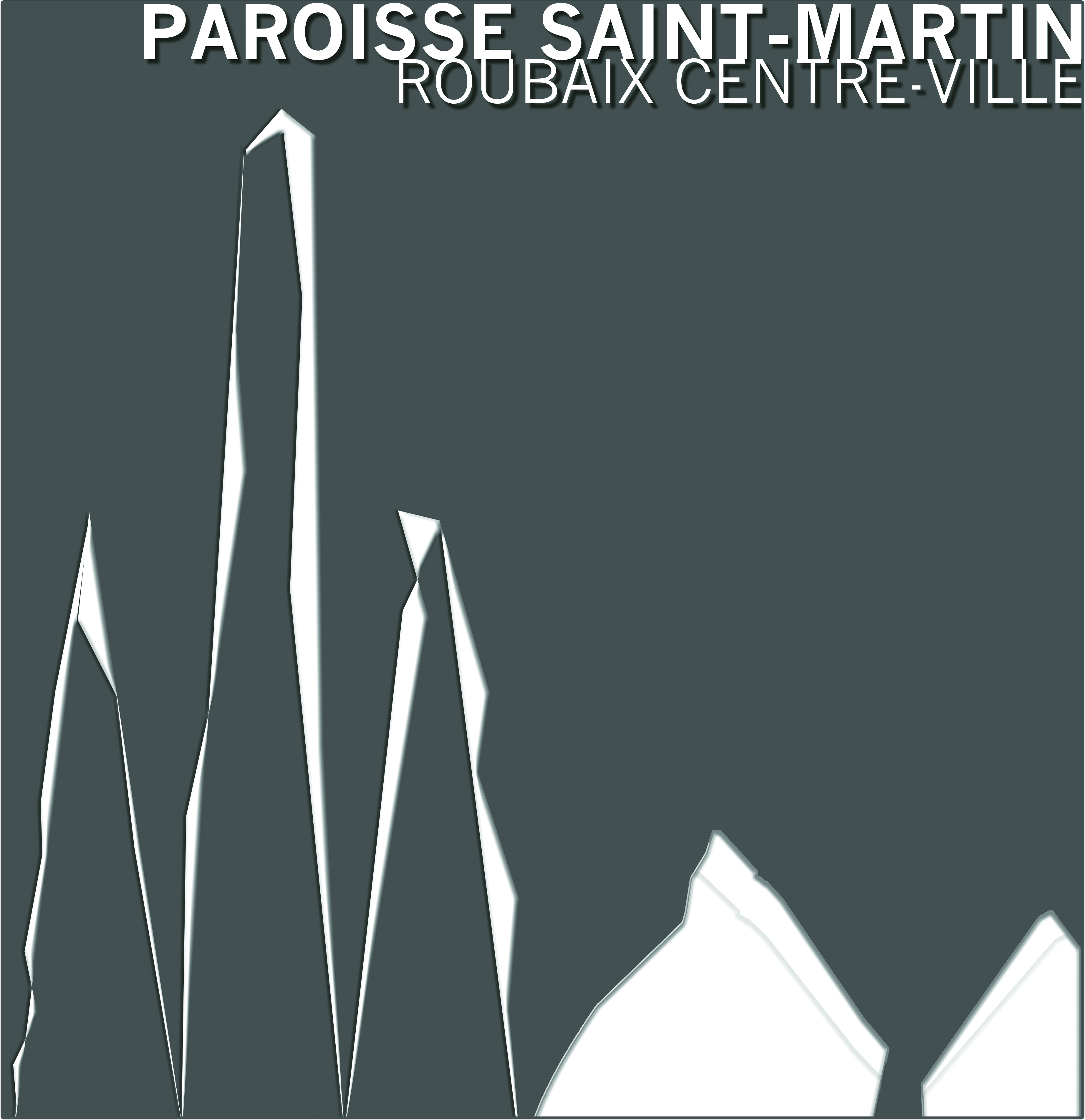 lent à la colère et plein d’amour ;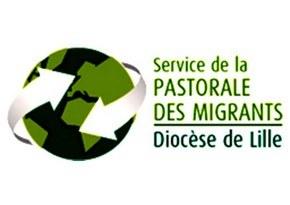 